Please contact your school counselor prior to June 8, 2016 for summer school     information.School CounselorsMcCowan Middle School......972-274-8090Gretchen Gnoza (A-J)CaTrina Lindsey (K-Z)  East Middle School….972-223-0690Sherretta Ellison (A-K) Lisa Green (L-Z)  West Middle School...……....972-230-1820Portia Smith (A-K) Leetonia Foster (L-Z)Summer School PrincipalShanta Duren...….………..972-223-6505 Summer School Assistant PrincipalChristina Jacobs……….972.223.3800STAAR SSI Instructional CoordinatorTravis Anderson……...972-230-1820   Summer School Telephone Number  June 8 – June 30, 2016……..972-230-1820Dress CodeDeSoto ISD uniform dress is required. Shoes must	be		worn.	 Students	may	not	wear sunglasses (unless prescription) or hats in the building.	Males	may	not		wear		earrings. Students not properly attired will be sent home and marked absent for the day. Questions regarding the dress code should be addressed to the summer school principal.School Rules and DisciplineDiscipline	procedures	will	be	in	effect according to current guidelines in the Student Code of Conduct. DeSoto Independent School District maintains a zero-tolerance policy. Violations of rules will be reported to the principal for appropriate disciplinary action. If a student is removed from summer school for any reason, including attendance, tuition will not be refunded. Any removal from the classroom counts as an absence and applies to the limit of two absences.TransportationTransportation is not provided to or from summer school. Parents must arrange for transportation.  Students are not allowed to make phone calls from the school. Parents must arrange for students to be picked up no later than 15 minutes after dismissal or student may be removed from summer school.2016Middle School Summer School STAAR SSI Grades 6-8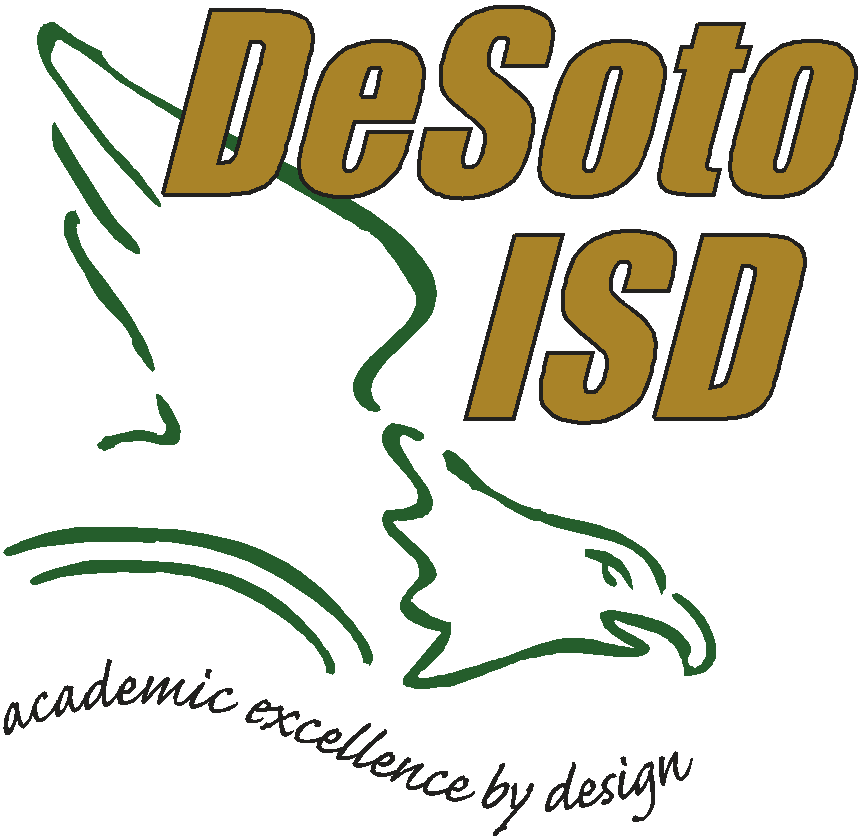 West Middle SchoolJune 8-June 30, 2016Monday-Friday8:00 a.m.-12:30 p.m. STAAR SSI Summer School InformationDeSoto ISD will provide summer school for Middle School students at West Middle School located at 800 N. Westmoreland Road in DeSoto, Texas. Classes will be held:June 8-June 30Monday-Friday Session I 8:00-10:10 a.m. Session II10:15am.-12:30pmPrior to June 8, all calls about summer school should be directed to the counselor/principal at your home campus.  After summer school begins, the summer school principal will be available to- answer calls at 972-230-1820.Subjects OfferedStudents will attend either SSI Reading or SSI    Math based on the results of the STAAR test.TuitionStudents in STAAR SSI for 8th grade Mathematics & Reading is free.RegistrationStudents identified by district criteria are eligible to attend summer school and will be notified by their	home	school.	Students	will	receive registration forms at their home campus. Students must register and pay for summer school on or before June 6, 2016. Final Registration will be June 8, 2016 from 8-10 a.m. at West Middle School.Student schedules will be posted the morning of June 8, 2016.  Students not enrolled on the first official class day (June 8, 2016) will be charged with an absence for that day.Late RegistrationStudents who do not register by June 6, 2016 must register June 7 at West Middle School from8:00-10:00 am. AttendanceRegular attendance is required and necessary to pass the class because of the amount of material covered in a short period of time.   Three tardies constitute an absence.	A tardy of 30 minutes automatically counts as an absence.	More than two absences may result in the loss of summer school credit with no refund of tuition.Breakfast/LunchBreakfast and lunch are provided to all students at no cost. Breakfast begins at 7:30 am. Student lunch periods will be at 11:30AM and 12:00PM.GradingStudents receive a numerical grade for each class taken.  The home school and the summer school principal will maintain a copy of all grade reports.   After the first week, progress reports will be issued weekly. Progress reports require parent signature and must be returned.	Final grade reports will be mailed to the parents.Parent ConferenceTeachers are available for conferences both before and after summer classes. Parents may arrange for a conference by calling the summer school office at 972-230-1820.Health ServicesA school nurse will be available on a limited basis.   The school will notify the parents or guardians in the event of an illness or injury.   The parent or guardian must make adequate provisions in these cases.STAAR Test Dates8th Grade STAAR Mathematics Tuesday, June 21       8th Grade STAAR ReadingWednesday, June 22